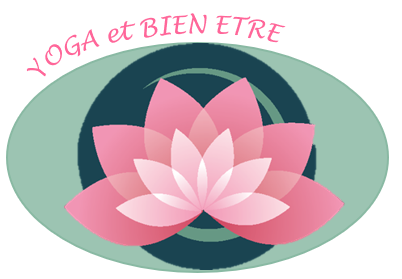 YOGA et BIEN ETRESemaine de découverte 2021/2022La semaine du 13 au 17 septembre 2021, nous vous proposons de faire connaissance avec les professeures en vous inscrivant pour 1 ou plusieurs cours GRATUIT(S) : au maximum 1 cours pour chaque professeure.La réservation à ces cours est OBLIGATOIRE afin de gérer le nombre de personnes.Identité :NOM		:  _ _ _ _ _ _ _ _ _ _ _ _ _ _ _ _ _ _ _ _ _ _ _ _ _PRENOM 	:  _ _ _ _ _ _ _ _ _ _ _ _ _ _ _ _ _ _ _ _ _ _ _ _ _ADRESSE 	:  _ _ _ _ _ _ _ _ _ _ _ _ _ _ _ _ _ _ _ _ _ _ _ _ _Tél. fixe 	:  _ _ _ _ _ _ _ _ _ _ _ _ _ _ _ _ _ _ _ _ _ _ _ _ _Tél. portable 	:  _ _ _ _ _ _ _ _ _ _ _ _ _ _ _ _ _Adresse mail 	:  _ _ _ _ _ _ _ _ _ _ _ _ _ _ _ _ _Année de naissance :  _ _ _ _ _ _ _ _ _ _ _ _ _ _ Cours collectif de yoga (durée 1h15) : Rencontrer Laurence :Lundi 13 septembre 2021 :         9h00		OU	10h30     	     Dojo Ecully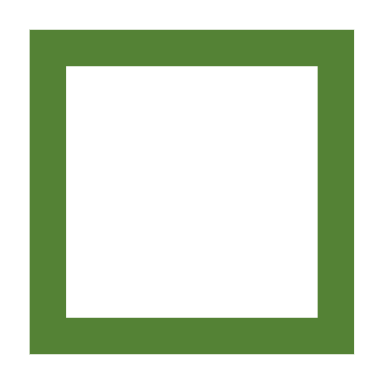 Rencontrer CécileMardi 14 septembre 2021 :        9h15		OU	10h45                      Dojo EcullyRencontrer Anne Marie                           Mercredi 15 septembre 2021 :	17h45         Dojo Ecully   OU  19h30             Ibis DardillyRencontrer CécileVendredi 17 septembre 2021 :  12h15                                                                Dojo EcullyATTENTION : à partir du 22 septembre, les deux cours du mercredi auront lieu à l’hôtel Ibis, aux horaires suivants : 17h45 et 19h15Je suis conscient(e) qu'il m'appartient d'adapter ma pratique à mon état de santé, avec en cas de doute, les conseils de mon médecin.Date :   						Signature :